BIO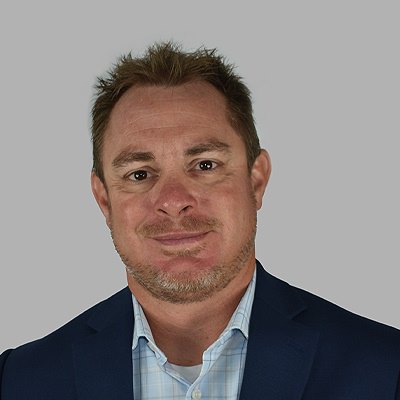 Matt JeffriesAfter spending 17 years with General Electric servicing the material needs of the renewable energy industry, Matt entered the renewable energy EPC world with Advanced Green Technologies in 2018.  Matt is responsible for the completion of more than fifty commercial photovoltaic and storage installations in Florida, including many of the largest and most complex microgrid portfolios engineered and installed throughout the Southeast United States.  Join us as Matt speaks about intelligent design and how behind the meter solar combined with storage are improving electrical resilience in the sunshine state.